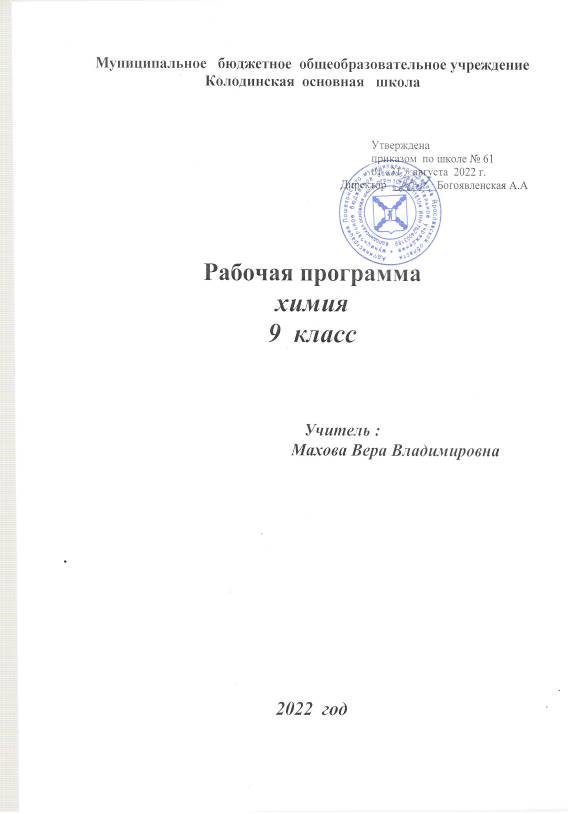 Муниципальное   бюджетное  общеобразовательное учреждениеКолодинская  основная   школа                                                                                                    Утверждена                                                                                                   приказом  по школе №______                                                                                                   от «___» ___________ 2022 г.                                                                                        Директор  ________Богоявленская А.АРабочая программапо химии 9  класс                                                   Учитель :                                                 Махова Вера Владимировна2022 годПОЯСНИТЕЛЬНАЯ ЗАПИСКАДанная рабочая программа составлена в соответствии со следующими нормативно-правовыми документами:Базисный учебный план общеобразовательных учреждений РФ, утверждённый Приказом Минобразования РФ от 09.03.2004, № 1312;Учебный план МБОУ  Колодинская СШ с. Колодино на 2022-2023  учебный год;Федеральный компонент государственного образовательного стандарта основного общего образования, утверждённый Приказом Минобразования РФ от 05.03.2004, № 1089;Примерная государственная программа по химии, созданная на основе федерального компонента государственного образовательного стандарта;Программа курса химии для 8-11 классов общеобразовательной школы. Автор-составитель О.С. Габриелян– М.: «Дрофа», 2010 г.       Рабочая программа предназначена для изучения химии в 9 классе  средней  общеобразовательной  школы  по  учебнику О.С. Габриеляна «Химия. 9 класс». Дрофа, 2016 год. Учебник соответствует федеральному компоненту государственного образовательного стандарта основного общего образования по химии и реализует  авторскую программу О.С. Габриеляна. Входит в федеральный перечень учебников, рекомендованных Министерством образования и науки Российской Федерации к использованию в образовательном процессе в общеобразовательных учреждениях.        Программа рассчитана на преподавание курса химии в 9 классе в объеме 2 часа в неделю, что соответствует федеральному  базисному  учебному  плану  для основного общего  образования  и соответствует учебному плану МБОУ  Колодинская ОШ с. Колодино        Рабочая программа включает разделы: пояснительную записку;содержание программы учебного курса;  требования к уровню подготовки обучающихся;учебно-тематический план; календарно-тематическое планирование;формы и виды контроля; учебно-методические средства обучения.	Рабочая программа конкретизирует содержание стандарта, даёт распределение учебных часов по разделам курса, последовательность изучения тем и разделов с учётом межпредметных и внутрипредметных связей, логики учебного процесса, возрастных особенностей обучающихся. В программе определён перечень демонстраций, лабораторных опытов, практических занятий и расчётных задач. Системаобразующими идеями содержания курса являются идеи изучения фактического материала – химию элементов и их соединений      Данная программа конкретизирует содержание стандарта, даёт распределение учебных часов по разделам курса, последовательность изучения тем и разделов с учётом межпредметных и внутрипредметных связей, логики учебного процесса, возрастных особенностей обучающихся. В программе определён перечень демонстраций, лабораторных опытов, практических занятий и расчётных задач. В содержании курса химии 9 класса вначале раскрыты сведения о химических превращениях классов неорганических – металлов и неметаллов. Подробно освещены свойства: металлов главных подгрупп I, II, III групп, железа и их соединений. Предусмотрено изучение ОВР, периодического закона, ПСХЭ Д. И. Менделеева, что является основой для дальнейшего изучения предсказания свойств металлов и неметаллов – простых веществ и сложных, или образуемых, веществ. Наряду с этим раскрывается их значение в природе и народном хозяйстве. Курс оканчивается кратким знакомством с органическими веществами, в основе которого лежит идея генетического развития органических веществ от углеродов до полимеров.	Значительное место в содержании данного курса отводится химическому эксперименту, который формирует у обучающихся не только навыки правильного обращения с веществами, но и исследовательские навыки. Также предусмотрено изучение правил техники безопасности и охраны труда, вопросов охраны окружающей среды, бережного отношения к природе и здоровью человека.	Целью обучения является актуализация знаний, умений и навыков, приобретенных при изучении курса в 8 классе, изучение физических и химических свойств простых и сложных веществ с опорой на знания курса 8 класса и их углублением; ознакомление с основными вопросами курса органической химии; приобретение навыков решения расчетных задач по формулам и уравнениям с понятиями избыток и недостаток, примеси, массовая (объемная) доля выхода; усложненных задач. Задачи:формирование знаний основ химической науки – важнейших фактов, понятий, химических законов и теорий, химического языка;развитие умений сравнивать, вычленять в изучаемом существенное, устанавливать причинно-следственную зависимость в изучаемом материале, делать доступные обобщения, связно и доказательно излагать учебный материал;знакомство с применением химических знаний на практике, развивать интерес к химии как возможной области практической деятельностиформирование специальных навыков обращения с веществами, выполнение несложных опытов с соблюдением правил техники безопасности;формирование умения наблюдать, фиксировать, объяснять химические явления, происходящие в природе, в лаборатории, в повседневной жизни;развитие интеллектуальных способностей и гуманистических качеств личности, воспитание элементов экологической и информационной культуры;развивать интерес к химии как возможной области практической деятельности.	Основной формой организации учебного процесса является классно-урочная система. В качестве дополнительных форм организации образовательного процесса в школе используется система консультационной поддержки, индивидуальных занятий, самостоятельная работа обучающихся с использованием современных информационных технологий. Организация сопровождения обучающихся  направлена на:создание оптимальных условий обучения;исключение психотравмирующих факторов;сохранение психосоматического состояния здоровья обучающихся;развитие положительной мотивации к освоению школьной программы;развитие индивидуальности и одаренности каждого ребенка.Предусмотрены: 4 контрольные работы, 6 практических работ и 17 лабораторных опытов.В  рабочую программу внесены изменения:1. Количество часов  в теме «  Повторение основных вопросов курса 8 класса и введение в курс 9 класса» увеличено, вместо 6 до 8 за счет темы №4 «Обобщение и повторение за курс основной школы».СОДЕРЖАНИЕ ПРОГРАММЫПовторение основных вопросов курса 8 класса и введение в курс 9 класса  (8 часов) Периодический закон ПСХЭ Д.И. Менделеева в свете учения о строении атома. Формы существования химического элемента – простые и сложные вещества. Виды химической связи, типы кристаллических решеток. Степень окисления. Характеристика химического элемента-металла на основании его положения в ПСХЭ Д.И. Менделеева. Характеристика химического элемента-неметалла на основании его положения в ПСХЭ Д.И. Менделеева. Переходные элементы. Оксиды и гидроксиды, образованные переходными элементами. Свойства оксидов и оснований в свете теории электролитической диссоциации. Свойства кислот и солей в свете теории электролитической диссоциации. Генетический ряд металла и неметалла. Генетическая связь классов неорганических соединений. ОВР. Решение расчетных задач по формулам и уравнениям реакцийЛабораторный опыт №1. Получение гидроксида цинка и исследование его свойствКонтрольная работа №1. Общая характеристика химических элементов.Тема 1.  Металлы. (15часов+3  часа практикум)Положение металлов в ПСХЭ Д.И. Менделеева, строение атомов. Металлическая связь, металлическая кристаллическая решетка. Физические свойства металлов. Химические свойства металлов. Металлы в природе. Способы получения металлов. Сплавы. Решение расчетных задач с понятием массовая доля выхода продукта. Коррозия металлов и способы борьбы с ней.Общая характеристика щелочных металлов.  Щелочные металлы – простые вещества, их физические и химические свойства. Металлы в природе. Общие способы их получения. Соединения щелочных металлов, их свойства и применение в народном хозяйстве. Калийные удобрения.Общая характеристика элементов главной подгруппы II группы. Щелочноземельные металлы – элементы главной подгруппы II группы: общая характеристика. Соединения щелочноземельных металлов – оксиды, гидроксиды и соли, их свойства и применение в народном хозяйстве. Алюминий - переходной элемент. Строение атома. Физические и химические свойства алюминия. Применение и получение алюминия. Оксид и гидроксид алюминия – амфотерные соединения. Важнейшие соли алюминия. Железо – элемент VIII группы побочной подгруппы. Нахождение в природе, физические и химические свойства железа. Получение и качественное определение соединений железа со степенями окисления +2 и +3. Генетические ряды соединений железа. Важнейшие соли железа. Значение железа, его соединений и сплавов в природе и народном хозяйстве.Демонстрации. Образцы щелочных и щелочноземельных металлов. Образцы сплавов. Взаимодействие натрия, лития, калия с водой. Взаимодействие натрия и  магния с кислородом. Взаимодействие металлов с неметаллами. Получение гидроксидов железа (II) и (III).Лабораторный опыт №2. Ознакомление с образцами металлов.Лабораторный опыт №3. Взаимодействие металлов с растворами кислот и солей.Лабораторный опыт № 4. Ознакомление с образцами природных соединений: а) натрия, б) кальция, в) алюминия, г) железа.Лабораторный опыт № 5. Получение гидроксида алюминия и его взаимодействие с растворами кислот и щелочей.Лабораторный опыт №6. Качественные реакции на ионы Fe2+ и Fe3+Практическая  работа  №1.Осуществление цепочки химических превращений металлов.Практическая  работа  № 2. Получение и свойства соединений металлов.Практическая работа  № 3. Экспериментальные задачи по распознаванию и получению веществ.Контрольная работа № 2. Металлы.Тема 2. Неметаллы (23  часа+3  часа практикум)	Общая характеристика неметаллов: положение в ПС Д.И. Менделеева, особенности строения атомов, электроотрицательность как мера «неметалличности», ряд электроотрицательности. Кристаллическое строение неметаллов – простых веществ. Аллотропия.  Кислород, озон, воздух. Физические свойства неметаллов. Относительность понятий «металл», «неметалл».Водород. Положение в ПС химических элементов Д.И. Менделеева. Строение атома и молекулы. Физические и химические свойства водорода, его получение и применение.Общая характеристика галогенов. Строение атомов. Простые вещества, их физические и химические свойства. Соединения галогенов и их свойства Качественная реакция на хлорид-ион.. Краткие сведения о хлоре, броме, фторе и иоде. Получение галогенов. Биологическое значение галогенов и их соединений. Сера. Строение атома. Аллотропия, свойства и применение ромбической серы. Оксиды серы, их получение, свойства, применение. Сероводородная и сернистая кислоты. Серная кислота. Соли серной кислоты. Производство серной кислоты. Качественная реакция на сульфат-ион. Азот. Строение атома и молекулы, свойства простого вещества. Аммиак – соединение азота с водородом. Соли аммония. Кислородные соединения азота. Азотная кислота, ее свойства и применение. Нитраты и нитриты, проблема их содержания в сельскохозяйственной продукции. Азотные удобрения.  Фосфор. Строение атома, аллотропия, свойства белого и красного фосфора, их применение.  Соединения фосфора – оксиды, кислоты, соли. Фосфорные удобрения.Углерод. Строение атома, аллотропия, свойства аллотропных модификаций, применение. Кислородные соединения углерода – оксиды, угольная кислота и ее соли. Качественная реакция на карбонат-ион. Карбонаты: кальцит, сода, поташ, их значение в природе и жизни человека. Кремний. Строение атома, кристаллический кремний, его свойства, применение. Оксид кремния (IV), его природные разновидности. Силикаты. Значение соединений кремния в живой и неживой природе. Понятие о силикатной промышленности.Демонстрации. Образцы галогенов – простых веществ. Взаимодействие галогенов с натрием, алюминием. Вытеснение хлором брома или иода из растворов их солей. Взаимодействие серы с металлами, водородом и кислородом. Взаимодействие конц. азотной кислоты с медью. Поглощение углем растворенных веществ или газов. Восстановление меди из ее оксида углем. Образцы природных соединений хлора, серы, углерода, кремния. Образцы важнейших для народного хозяйства сульфатов, нитратов, карбонатов, фосфатов. Образцы стекла, керамики, цемента.       Лабораторный опыт №7. Качественная реакция на хлорид-ион.       Лабораторный опыт №8. Качественная реакция на сульфат-ион.       Лабораторный опыт №9. Распознавание солей аммония.       Лабораторный опыт №10. Получение углекислого газа и его распознавание.       Лабораторный опыт № 11. Качественная реакция на карбонат-ион.       Лабораторный опыт №12. ознакомление с природными силикатами.       Лабораторный опыт №13. Ознакомление с продукцией силикатной промышленности.Практическая работа № 4. Экспериментальные задачи по теме «Подгруппа кислорода».Практическая работа № 5. Экспериментальные задачи по теме «Подгруппа азота и углерода».Практическая работа № 6. Получение, собирание и распознавание газов.        Контрольная работа № 3. Неметаллы.Тема 3. Органические вещества (10 часов)Предмет органической химии. Вещества органические и неорганические. Причины многообразия органических веществ. Химическое строение органических соединений. Молекулярные и структурные формулы органических веществ.Предельные углеводороды. Метан и этан: строение молекул. Горение метана и этана. Дегидрирование этана. Применение метанаНепредельные углеводороды. Этилен. Двойная связь. Взаимодействие этилена с водой. Реация полимеризации. Полиэтилен и его значение. Спирты. Одноатомные: метанол и этанол, их физические, химические свойства и получение. Трехатомный спирт - глицерин.  Отрицательное физиологическое воздействие спиртов на организм. Понятие об альдегидах на примере уксусного альдегида. Окисление альдегида в кислоту. Одноосновные предельные карбоновые кислоты на примере уксусной кислоты.  Получение. Состав, строение, свойства, применение. Стеариновая кислота как представитель жирных карбоновых кислот.Реакция этерификации и понятие о сложных эфирах. Жиры как сложные эфиры глицерина и жирных кислот.Понятие об аминокислотах. Реакция поликонденсации. Краткие сведения о белках. Биологическая роль белков.Понятие об углеводах. Глюкоза, ее свойства и значение. Крахмал и целлюлоза (в сравнении), их биологическая роль.Демонстрации. Модели молекул метана и других ув. Взаимодействие этилена с бромной водой и перманганатом калия. Образцы этанола и глицерина. Качественная реакция на многоатомные спирты. Получение уксусно-этилового эфира. Омыление жира. Взаимодействие глюкозы с аммиачным раствором оксида серебра. Качественная реакция на крахмал. Доказательство функциональных групп в растворах аминокислот.. Горение белков. (шерсти или птичьх перьев). Цветные реакции белков.Лабораторный опыт №14. Изготовление моделей молекул углеводородов.Лабораторный опыт №15. Свойства глицерина.Лабораторный опыт №16. Взаимодействие глюкозы с гидроксидом меди (II) без нагревания и при нагреванииЛабораторный опыт №17. Взаимодействие крахмала с иодомКонтрольная работа № 4.Органические вещества. Тема №4. Обобщение и повторение за курс основной школы (6 часов)	Физический смысл порядкового номера элемента в периодической системе  Д.И. Менделеева, номеров групп и периода.  Закономерности изменения свойств элементов и их соединений в периодах и группах в свете представлений о строении атомов элементов. Значение периодического закона. 	Строение вещества: виды химической связи и типы кристаллических решеток. Взаимосвязь строения и свойств.Классификация химических реакций по различным признакам (число и состав реагирующих и образующихся веществ; тепловой эффект; использование катализатора; направление; изменение степеней окисления атомов). 	Простые вещества – металлы и неметаллы. Генетический ряд металла и неметалла, переходного элемента. Сложные вещества – оксиды, кислоты, основания, соли. Свойства оксидов, кислот, оснований, солей в свете электролитической диссоциации. Генетическая связь неорганических соединений. ТРЕБОВАНИЯ К УРОВНЮ ПОДГОТОВКИ ОБУЧАЩИХСЯ Обучающиеся должны знать:химическую символику;химические понятия: химический элемент, атом молекула; относительная атомная и молекулярная массы; ион, химическая связь; вещество, классификация веществ; моль, молярная масса, молярный объем; химическая реакция, классификация реакций; окислитель и восстановитель, окисление и восстановление;основные законы химии: закон сохранения массы веществ; закон постоянства состава вещества, закон Авогадро; периодический закон Д.И. Менделеева;первоначальные представления об органических веществах: строение органических веществ; углеводороды – метан, этан, этилен; кислородсодержащие органические вещества: спирты – метанол, этанол, глицерин; карбоновые кислоты – уксусная кислота, стеариновая кислота; биологически важные вещества: жиры, углеводы, белки; полимеры – полиэтилен.Обучающиеся должны уметь:называть химические элементы, соединения изученных классов; типы химических реакций; виды химической связи; типы кристаллических решеток;объяснять физический смысл атомного номера химического элемента, номеров групп и периода, к которому принадлежит элемент в ПСХЭ Д.И. Менделеева; закономерности изменения свойств элементов в пределах малых периодов и главных подгрупп;давать характеристику химических элементов (от водорода до кальция) на основе положения  в ПСХЭ Д.И. Менделеева и особенностей строения их атомов; связей между составом, строением и свойствами веществ; химических свойств основных классов неорганических веществ;определять состав веществ по их формулам, принадлежность веществ к определенному классу соединений, типы химических реакций, валентность и степень окисления элемента в соединениях, тип кристаллической решетки вещества; возможность протекания реакций ионного обмена;составлять формулы неорганических соединений изученных классов; схемы строения 20 элементов ПСХЭ Д.И. Менделеева; уравнения химических реакций;обращаться с химической посудой и лабораторным оборудованием;распознавать опытным путем кислород, водород; углекислый газ; растворы щелочей и кислот, хлорид-, сульфат-, карбонат-ионы; катионы металлов главных подгрупп I, II групп ПСХЭ Д.И. Менделеева, катионы алюминия, катионы железа со степенями окисления +2,+3;вычислять массовую долю химического элемента по формуле соединения, массовую долю вещества в растворе, количество вещества, объем и массу по количеству вещества, объему или массе реагентов или продуктов реакции;проводить самостоятельный поиск химической информации с использованием различных источников (научно-популярные издания, компьютерные базы данных, ресурсы Интернета); использование компьютерных технологий для обработки, передачи химической информации и ее представления в различных формах.Обучающиеся должны использовать приобретенные знания и умения в практической деятельности и повседневной жизни для:безопасного обращения с веществами и материалами; оценки влияния химического загрязнения окружающей среды на организм человека;экологически грамотного поведения в окружающей среде;критической оценки информации о веществах, используемых в быту.УЧЕБНО-ТЕМАТИЧЕСКИЙ ПЛАНКАЛЕНДАРНО-ТЕМАТИЧЕСКИЙ ПЛАНФОРМЫ И ВИДЫ КОНТРОЛЯГРАФИК ВЫПОЛНЕНИЯ КОНТРОЛЬНЫХ РАБОТГРАФИК ВЫПОЛНЕНИЯ ПРАКТИЧЕСКОЙ ЧАСТИУЧЕБНО-МЕТОДИЧЕСКИЕ СРЕДСТВА ОБУЧЕНИЯДля учителя:О.С. Габриелян, Ф.М. Маскаев и др. Химия. 9 класс. Москва: Дрофа 2011 годРабочие программы по химии. 8-9 классы. Москва: «ВАКО», 2011год.Доронькин В.Н. и др. Химия. Сборник Олимпиадных задач . Легион. Ростов-на Дону. 2013 год.Добротин Д.Ю., Каверина А.А. ГИА 2013. Химия. Тренировочные варианты экзаменационных работ.   (2013, 78с.) Корощенко А.С., Медведев Ю.Н.ГИА 2013. Химия. 9 класс. Типовые тестовые задания.   (2013, 96с.)КИМы для 9 класса. vaco.ru›Каталог›catalog.phpАкадемия занимательных наук. radostmoya.ru›project/akademiya_zanimatelnyh…videoЗанимательные опыты по химии. Для учителей.  sev-chem.narod.ruНеординарные уроки по химии. Занимательный материал. char.ru›…945370…9_klass_Zanimatelnye_materialyДля обучающегося:Радецкий А.М., и др. Дидактический материал по химии 8-9 класс. Москва: «Просвещение» 2005 год. Некрасова Л.И.. Химия 9 класс. Карточки заданий. Саратов: лицей, 2008 год.Доронькин В.Н. и др. Химия. Сборник Олимпиадных задач.  Легион. Ростов-на Дону. 2013 год. ОГЭ 2015. Химия. Типовые тестовые задания. Корощенко А.С., Медведев Ю.Н. (2015, 96с.) ГИА 2014. Химия. Типовые тестовые задания. Корощенко А.С., Медведев Ю.Н. (2014, 96с.) Антошин А.Э. ГИА 2013. Химия. Тематические тренировочные задания.   (2012, 224с.)Оржековский П.А., Стрельникова Е.Н. и др ГИА 2013. Химия. Тренировочные задания. . (2012, 64с.) Соколова И.А ГИА-2013. Химия. Сборник заданий.. (2012, 144с.) Добротин Д.Ю., Каверина А.А. ГИА 2013. Химия. Тренировочные варианты экзаменационных работ.   (2013, 78с.) ОГЭ по химии. 2015 год.ctege.info›variantyi-po-himii-zadaniya-i…gia/Подготовка ОГЭ по химии. egeigia.ru›Занимательные опыты по химии. nsportal.ruАкадемия занимательных наук. radostmoya.ru›project/akademiya_zanimatelnyh…video№ п/пТемаКол-вочасовФормы контроля1Повторение основных вопросов курса 8 класса и введение в курс 9 класса  8Контрольная работа №1.2Металлы15+3Практическая  работа  № 1Практическая  работа  № 2Практическая  работа  № 3Контрольная работа №2.3Неметаллы23+3Практическая  работа  № 4Практическая  работа  № 5Практическая  работа  № 6 Контрольная работа №34Органические вещества10Контрольная работа №45Обобщение и повторение за курс основной школы 6ИТОГО68№ п/пТемы уроковКоличество часовКоличество часовКоличество часовКоличество часовКоличество часовСрокиСрокиПримечание№ п/пТемы уроковКоличество часовКоличество часовКоличество часовКоличество часовКоличество часовпо планупо фактуПримечание ПОВТОРЕНИЕ ОСНОВНЫХ ВОПРОСОВ КУРСА 8 КЛАСС И ВВЕДЕНИЕ В КУРС 9 КЛАССА. (8 Ч) ПОВТОРЕНИЕ ОСНОВНЫХ ВОПРОСОВ КУРСА 8 КЛАСС И ВВЕДЕНИЕ В КУРС 9 КЛАССА. (8 Ч) ПОВТОРЕНИЕ ОСНОВНЫХ ВОПРОСОВ КУРСА 8 КЛАСС И ВВЕДЕНИЕ В КУРС 9 КЛАССА. (8 Ч) ПОВТОРЕНИЕ ОСНОВНЫХ ВОПРОСОВ КУРСА 8 КЛАСС И ВВЕДЕНИЕ В КУРС 9 КЛАССА. (8 Ч) ПОВТОРЕНИЕ ОСНОВНЫХ ВОПРОСОВ КУРСА 8 КЛАСС И ВВЕДЕНИЕ В КУРС 9 КЛАССА. (8 Ч) ПОВТОРЕНИЕ ОСНОВНЫХ ВОПРОСОВ КУРСА 8 КЛАСС И ВВЕДЕНИЕ В КУРС 9 КЛАССА. (8 Ч) ПОВТОРЕНИЕ ОСНОВНЫХ ВОПРОСОВ КУРСА 8 КЛАСС И ВВЕДЕНИЕ В КУРС 9 КЛАССА. (8 Ч) ПОВТОРЕНИЕ ОСНОВНЫХ ВОПРОСОВ КУРСА 8 КЛАСС И ВВЕДЕНИЕ В КУРС 9 КЛАССА. (8 Ч) ПОВТОРЕНИЕ ОСНОВНЫХ ВОПРОСОВ КУРСА 8 КЛАСС И ВВЕДЕНИЕ В КУРС 9 КЛАССА. (8 Ч) ПОВТОРЕНИЕ ОСНОВНЫХ ВОПРОСОВ КУРСА 8 КЛАСС И ВВЕДЕНИЕ В КУРС 9 КЛАССА. (8 Ч)1Периодический закон ПСХЭ Д.И. Менделеева в свете учения о строении атомаПериодический закон ПСХЭ Д.И. Менделеева в свете учения о строении атома11111.092Формы существования химического элемента – простые и сложные вещества. Виды химической связи, типы кристаллических решеток. Степень окисленияФормы существования химического элемента – простые и сложные вещества. Виды химической связи, типы кристаллических решеток. Степень окисления11113.09.3Характеристика химического элемента-металла и элемента-неметалла  на основании его положения в ПСХЭ Д.И. Менделеева. Характеристика химического элемента-металла и элемента-неметалла  на основании его положения в ПСХЭ Д.И. Менделеева. 11118.09.4Переходные элементы. Оксиды и гидроксиды, образованные переходными элементами. Лабораторный опыт №1. Получение гидроксида цинка и исследование его свойствПереходные элементы. Оксиды и гидроксиды, образованные переходными элементами. Лабораторный опыт №1. Получение гидроксида цинка и исследование его свойств11119.09.5Свойства оксидов, оснований, кислот и солей в свете теории электролитической диссоциацииСвойства оксидов, оснований, кислот и солей в свете теории электролитической диссоциации111115.09.6Генетический ряд металла и неметалла. Генетическая связь классов неорганических соединений. ОВР.Генетический ряд металла и неметалла. Генетическая связь классов неорганических соединений. ОВР.111117.09.7Решение расчетных задач по формулам и уравнениям реакцийРешение расчетных задач по формулам и уравнениям реакций111122.09.8Контрольная работа №1. ОБЩАЯ ХАРАКТЕРИСТИКА ХИМИЧЕСКИХ ЭЛЕМЕНТОВ. Контрольная работа №1. ОБЩАЯ ХАРАКТЕРИСТИКА ХИМИЧЕСКИХ ЭЛЕМЕНТОВ. 111124.09.Тема №1 . МЕТАЛЛЫ (15Ч+3Ч)Тема №1 . МЕТАЛЛЫ (15Ч+3Ч)Тема №1 . МЕТАЛЛЫ (15Ч+3Ч)Тема №1 . МЕТАЛЛЫ (15Ч+3Ч)Тема №1 . МЕТАЛЛЫ (15Ч+3Ч)Тема №1 . МЕТАЛЛЫ (15Ч+3Ч)Тема №1 . МЕТАЛЛЫ (15Ч+3Ч)Тема №1 . МЕТАЛЛЫ (15Ч+3Ч)Тема №1 . МЕТАЛЛЫ (15Ч+3Ч)Тема №1 . МЕТАЛЛЫ (15Ч+3Ч)9Положение металлов в ПСХЭ Д.И. Менделеева, строение атомов. Металлическая связь, металлическая кристаллическая решетка. Физические свойства металлов. Лабораторный опыт №2. Ознакомление с образцами металлов.Положение металлов в ПСХЭ Д.И. Менделеева, строение атомов. Металлическая связь, металлическая кристаллическая решетка. Физические свойства металлов. Лабораторный опыт №2. Ознакомление с образцами металлов.Положение металлов в ПСХЭ Д.И. Менделеева, строение атомов. Металлическая связь, металлическая кристаллическая решетка. Физические свойства металлов. Лабораторный опыт №2. Ознакомление с образцами металлов.11129.09.10Химические свойства металлов. Лабораторный опыт №3. Взаимодействие металлов с растворами кислот и солей.Химические свойства металлов. Лабораторный опыт №3. Взаимодействие металлов с растворами кислот и солей.Химические свойства металлов. Лабораторный опыт №3. Взаимодействие металлов с растворами кислот и солей.1111.10.11,12Металлы в природе. Способы получения металлов. Сплавы. Решение расчетных задач с понятием массовая доля выхода продукта. Лабораторный опыт № 4. Ознакомление с образцами природных соединений: а) натрия, б) кальция, в) алюминия, г) железа.Металлы в природе. Способы получения металлов. Сплавы. Решение расчетных задач с понятием массовая доля выхода продукта. Лабораторный опыт № 4. Ознакомление с образцами природных соединений: а) натрия, б) кальция, в) алюминия, г) железа.Металлы в природе. Способы получения металлов. Сплавы. Решение расчетных задач с понятием массовая доля выхода продукта. Лабораторный опыт № 4. Ознакомление с образцами природных соединений: а) натрия, б) кальция, в) алюминия, г) железа.2226.10.8.10.13Коррозия металловКоррозия металловКоррозия металлов1111310.14Щелочные металлы: общая характеристикаЩелочные металлы: общая характеристикаЩелочные металлы: общая характеристика11115.10.15Соединения щелочных металловСоединения щелочных металловСоединения щелочных металлов11120.1016Щелочноземельные металлы – элементы главной подгруппы II группы: общая характеристикаЩелочноземельные металлы – элементы главной подгруппы II группы: общая характеристикаЩелочноземельные металлы – элементы главной подгруппы II группы: общая характеристикаЩелочноземельные металлы – элементы главной подгруппы II группы: общая характеристикаЩелочноземельные металлы – элементы главной подгруппы II группы: общая характеристика122.10.17Соединения щелочноземельных металловСоединения щелочноземельных металловСоединения щелочноземельных металловСоединения щелочноземельных металловСоединения щелочноземельных металлов127.10.18Алюминий - переходной элемент. Физические и химические свойства алюминия. Применение и получение алюминияАлюминий - переходной элемент. Физические и химические свойства алюминия. Применение и получение алюминияАлюминий - переходной элемент. Физические и химические свойства алюминия. Применение и получение алюминияАлюминий - переходной элемент. Физические и химические свойства алюминия. Применение и получение алюминияАлюминий - переходной элемент. Физические и химические свойства алюминия. Применение и получение алюминия129.10.19Оксид и гидроксид алюминия – амфотерные соединения. Лабораторный опыт № 5. Получение гидроксида алюминия и его взаимодействие с растворами кислот и щелочей.Оксид и гидроксид алюминия – амфотерные соединения. Лабораторный опыт № 5. Получение гидроксида алюминия и его взаимодействие с растворами кислот и щелочей.Оксид и гидроксид алюминия – амфотерные соединения. Лабораторный опыт № 5. Получение гидроксида алюминия и его взаимодействие с растворами кислот и щелочей.Оксид и гидроксид алюминия – амфотерные соединения. Лабораторный опыт № 5. Получение гидроксида алюминия и его взаимодействие с растворами кислот и щелочей.Оксид и гидроксид алюминия – амфотерные соединения. Лабораторный опыт № 5. Получение гидроксида алюминия и его взаимодействие с растворами кислот и щелочей.15.11.20Практическая работа №1. ОСУЩЕСТВЛЕНИЕ ЦЕПОЧКИ ХИМИЧЕСКИХ ПРЕВРАЩЕНИЙ Практическая работа №1. ОСУЩЕСТВЛЕНИЕ ЦЕПОЧКИ ХИМИЧЕСКИХ ПРЕВРАЩЕНИЙ Практическая работа №1. ОСУЩЕСТВЛЕНИЕ ЦЕПОЧКИ ХИМИЧЕСКИХ ПРЕВРАЩЕНИЙ Практическая работа №1. ОСУЩЕСТВЛЕНИЕ ЦЕПОЧКИ ХИМИЧЕСКИХ ПРЕВРАЩЕНИЙ Практическая работа №1. ОСУЩЕСТВЛЕНИЕ ЦЕПОЧКИ ХИМИЧЕСКИХ ПРЕВРАЩЕНИЙ 110.11.21Железо – элемент VIII группы побочной подгруппы. Нахождение в природе, физические и химические свойства железаЖелезо – элемент VIII группы побочной подгруппы. Нахождение в природе, физические и химические свойства железаЖелезо – элемент VIII группы побочной подгруппы. Нахождение в природе, физические и химические свойства железаЖелезо – элемент VIII группы побочной подгруппы. Нахождение в природе, физические и химические свойства железаЖелезо – элемент VIII группы побочной подгруппы. Нахождение в природе, физические и химические свойства железа112.11.22Получение и качественное определение соединений железа со степенями окисления +2 и +3. Генетические ряды соединений железа. Лабораторный опыт №6. Качественные реакции на ионы Fe2+ и Fe3+Получение и качественное определение соединений железа со степенями окисления +2 и +3. Генетические ряды соединений железа. Лабораторный опыт №6. Качественные реакции на ионы Fe2+ и Fe3+Получение и качественное определение соединений железа со степенями окисления +2 и +3. Генетические ряды соединений железа. Лабораторный опыт №6. Качественные реакции на ионы Fe2+ и Fe3+Получение и качественное определение соединений железа со степенями окисления +2 и +3. Генетические ряды соединений железа. Лабораторный опыт №6. Качественные реакции на ионы Fe2+ и Fe3+Получение и качественное определение соединений железа со степенями окисления +2 и +3. Генетические ряды соединений железа. Лабораторный опыт №6. Качественные реакции на ионы Fe2+ и Fe3+117.11.23Практическая работа №2. ПОЛУЧЕНИЕ И СВОЙСТВА СОЕДИНЕНИЙ МЕТАЛЛОВПрактическая работа №2. ПОЛУЧЕНИЕ И СВОЙСТВА СОЕДИНЕНИЙ МЕТАЛЛОВПрактическая работа №2. ПОЛУЧЕНИЕ И СВОЙСТВА СОЕДИНЕНИЙ МЕТАЛЛОВПрактическая работа №2. ПОЛУЧЕНИЕ И СВОЙСТВА СОЕДИНЕНИЙ МЕТАЛЛОВПрактическая работа №2. ПОЛУЧЕНИЕ И СВОЙСТВА СОЕДИНЕНИЙ МЕТАЛЛОВ119.11.24Практическая работа №3. ЭКСПЕРИМЕНТАЛЬНЫЕ ЗАДАЧИ ПО РАСПОЗНАВАНИЮ И ПОЛУЧЕНИЮ ВЕЩЕСТВПрактическая работа №3. ЭКСПЕРИМЕНТАЛЬНЫЕ ЗАДАЧИ ПО РАСПОЗНАВАНИЮ И ПОЛУЧЕНИЮ ВЕЩЕСТВПрактическая работа №3. ЭКСПЕРИМЕНТАЛЬНЫЕ ЗАДАЧИ ПО РАСПОЗНАВАНИЮ И ПОЛУЧЕНИЮ ВЕЩЕСТВПрактическая работа №3. ЭКСПЕРИМЕНТАЛЬНЫЕ ЗАДАЧИ ПО РАСПОЗНАВАНИЮ И ПОЛУЧЕНИЮ ВЕЩЕСТВПрактическая работа №3. ЭКСПЕРИМЕНТАЛЬНЫЕ ЗАДАЧИ ПО РАСПОЗНАВАНИЮ И ПОЛУЧЕНИЮ ВЕЩЕСТВ1124.11.25Обобщение и повторение по теме «Металлы»Обобщение и повторение по теме «Металлы»Обобщение и повторение по теме «Металлы»Обобщение и повторение по теме «Металлы»Обобщение и повторение по теме «Металлы»126.11.26Контрольная работа №2. МЕТАЛЛЫКонтрольная работа №2. МЕТАЛЛЫКонтрольная работа №2. МЕТАЛЛЫКонтрольная работа №2. МЕТАЛЛЫКонтрольная работа №2. МЕТАЛЛЫ11.12.Тема №2. НЕМЕТАЛЛЫ (23Ч+3Ч)Тема №2. НЕМЕТАЛЛЫ (23Ч+3Ч)Тема №2. НЕМЕТАЛЛЫ (23Ч+3Ч)Тема №2. НЕМЕТАЛЛЫ (23Ч+3Ч)Тема №2. НЕМЕТАЛЛЫ (23Ч+3Ч)Тема №2. НЕМЕТАЛЛЫ (23Ч+3Ч)Тема №2. НЕМЕТАЛЛЫ (23Ч+3Ч)Тема №2. НЕМЕТАЛЛЫ (23Ч+3Ч)Тема №2. НЕМЕТАЛЛЫ (23Ч+3Ч)Тема №2. НЕМЕТАЛЛЫ (23Ч+3Ч)27.12.27Неметаллы: атомы и простые вещества. Кислород, озон, воздухНеметаллы: атомы и простые вещества. Кислород, озон, воздухНеметаллы: атомы и простые вещества. Кислород, озон, воздухНеметаллы: атомы и простые вещества. Кислород, озон, воздух113.12.28ВодородВодородВодородВодород118.12.29Галогены: общая характеристикаГалогены: общая характеристикаГалогены: общая характеристикаГалогены: общая характеристика1110.12.30Соединения галогенов. Получение галогенов. Биологическое значение галогенов и их соединений. Лабораторный опыт №7. Качественная реакция на хлорид-ионСоединения галогенов. Получение галогенов. Биологическое значение галогенов и их соединений. Лабораторный опыт №7. Качественная реакция на хлорид-ионСоединения галогенов. Получение галогенов. Биологическое значение галогенов и их соединений. Лабораторный опыт №7. Качественная реакция на хлорид-ионСоединения галогенов. Получение галогенов. Биологическое значение галогенов и их соединений. Лабораторный опыт №7. Качественная реакция на хлорид-ион1115.12.31Элементы главной подгруппы  VIА-группы ПСХЭ Д.И. Менделеева: общая характеристика. КислородЭлементы главной подгруппы  VIА-группы ПСХЭ Д.И. Менделеева: общая характеристика. КислородЭлементы главной подгруппы  VIА-группы ПСХЭ Д.И. Менделеева: общая характеристика. КислородЭлементы главной подгруппы  VIА-группы ПСХЭ Д.И. Менделеева: общая характеристика. Кислород1117.12.32СераСераСераСера1122.12.33Соединения серыСоединения серыСоединения серыСоединения серы1124.12.3435Серная кислота. Соли серной кислоты. Производство серной кислоты.Лабораторный опыт №8. Качественная реакция на сульфат-ионСерная кислота. Соли серной кислоты. Производство серной кислоты.Лабораторный опыт №8. Качественная реакция на сульфат-ионСерная кислота. Соли серной кислоты. Производство серной кислоты.Лабораторный опыт №8. Качественная реакция на сульфат-ионСерная кислота. Соли серной кислоты. Производство серной кислоты.Лабораторный опыт №8. Качественная реакция на сульфат-ион2229.12.19.01.36Практическая работа №4. ЭКСПЕРИМЕНТАЛЬНЫЕ ЗАДАЧИ ПО ТЕМЕ «ПОДГРУППА КИСЛОРОДА»Практическая работа №4. ЭКСПЕРИМЕНТАЛЬНЫЕ ЗАДАЧИ ПО ТЕМЕ «ПОДГРУППА КИСЛОРОДА»Практическая работа №4. ЭКСПЕРИМЕНТАЛЬНЫЕ ЗАДАЧИ ПО ТЕМЕ «ПОДГРУППА КИСЛОРОДА»Практическая работа №4. ЭКСПЕРИМЕНТАЛЬНЫЕ ЗАДАЧИ ПО ТЕМЕ «ПОДГРУППА КИСЛОРОДА»1121.01.37Элементы главной подгруппы  VА-группы. Азот Элементы главной подгруппы  VА-группы. Азот Элементы главной подгруппы  VА-группы. Азот Элементы главной подгруппы  VА-группы. Азот 1126.01.38Аммиак – соединение азота с водородомАммиак – соединение азота с водородомАммиак – соединение азота с водородомАммиак – соединение азота с водородом1128.01.39Соли аммония. Лабораторный опыт №9. Распознавание солей аммония.Соли аммония. Лабораторный опыт №9. Распознавание солей аммония.Соли аммония. Лабораторный опыт №9. Распознавание солей аммония.Соли аммония. Лабораторный опыт №9. Распознавание солей аммония.112.02.40,41Кислородные соединения азота. Азотная кислотаКислородные соединения азота. Азотная кислотаКислородные соединения азота. Азотная кислотаКислородные соединения азота. Азотная кислота224.02.9.02.42ФосфорФосфорФосфорФосфор1111.02.43, 44Соединения фосфора – оксиды, кислоты, солиСоединения фосфора – оксиды, кислоты, солиСоединения фосфора – оксиды, кислоты, солиСоединения фосфора – оксиды, кислоты, соли2216.02.18.02.45Элементы главной подгруппы IVА-группы: общая характеристика. УглеродЭлементы главной подгруппы IVА-группы: общая характеристика. УглеродЭлементы главной подгруппы IVА-группы: общая характеристика. УглеродЭлементы главной подгруппы IVА-группы: общая характеристика. Углерод1123.02.46, 47Кислородные соединения углерода – оксиды, угольная кислота и ее соли.Лабораторный опыт №10. Получение углекислого газа и его распознавание.Лабораторный опыт № 11. Качественная реакция на карбонат-ион.Кислородные соединения углерода – оксиды, угольная кислота и ее соли.Лабораторный опыт №10. Получение углекислого газа и его распознавание.Лабораторный опыт № 11. Качественная реакция на карбонат-ион.Кислородные соединения углерода – оксиды, угольная кислота и ее соли.Лабораторный опыт №10. Получение углекислого газа и его распознавание.Лабораторный опыт № 11. Качественная реакция на карбонат-ион.Кислородные соединения углерода – оксиды, угольная кислота и ее соли.Лабораторный опыт №10. Получение углекислого газа и его распознавание.Лабораторный опыт № 11. Качественная реакция на карбонат-ион.2225.02.2.03.48Кремний и его соединения. Лабораторный опыт №12. Ознакомление с природными силикатами.Лабораторный опыт №13. Ознакомление с продукцией силикатной промышленности.Кремний и его соединения. Лабораторный опыт №12. Ознакомление с природными силикатами.Лабораторный опыт №13. Ознакомление с продукцией силикатной промышленности.Кремний и его соединения. Лабораторный опыт №12. Ознакомление с природными силикатами.Лабораторный опыт №13. Ознакомление с продукцией силикатной промышленности.Кремний и его соединения. Лабораторный опыт №12. Ознакомление с природными силикатами.Лабораторный опыт №13. Ознакомление с продукцией силикатной промышленности.114.03.49Практическая работа №5. ЭКСПЕРИМЕНТАЛЬНЫЕ ЗАДАЧИ ПО ТЕМЕ «ПОДГРУППЫ АЗОТА И УГЛЕРОДА»Практическая работа №5. ЭКСПЕРИМЕНТАЛЬНЫЕ ЗАДАЧИ ПО ТЕМЕ «ПОДГРУППЫ АЗОТА И УГЛЕРОДА»Практическая работа №5. ЭКСПЕРИМЕНТАЛЬНЫЕ ЗАДАЧИ ПО ТЕМЕ «ПОДГРУППЫ АЗОТА И УГЛЕРОДА»Практическая работа №5. ЭКСПЕРИМЕНТАЛЬНЫЕ ЗАДАЧИ ПО ТЕМЕ «ПОДГРУППЫ АЗОТА И УГЛЕРОДА»11119.0350Практическая работа №6. ПОЛУЧЕНИЕ, СОБИРАНИЕ И РАСПОЗНАВАНИЕ ГАЗОВПрактическая работа №6. ПОЛУЧЕНИЕ, СОБИРАНИЕ И РАСПОЗНАВАНИЕ ГАЗОВПрактическая работа №6. ПОЛУЧЕНИЕ, СОБИРАНИЕ И РАСПОЗНАВАНИЕ ГАЗОВПрактическая работа №6. ПОЛУЧЕНИЕ, СОБИРАНИЕ И РАСПОЗНАВАНИЕ ГАЗОВ1111.03.51Обобщение и повторение по теме «Неметаллы»Обобщение и повторение по теме «Неметаллы»Обобщение и повторение по теме «Неметаллы»Обобщение и повторение по теме «Неметаллы»11160352Контрольная работа №3. НЕМЕТАЛЛЫКонтрольная работа №3. НЕМЕТАЛЛЫКонтрольная работа №3. НЕМЕТАЛЛЫКонтрольная работа №3. НЕМЕТАЛЛЫ1118.03.Тема №3. ОСНОВЫ ОРГАНИЧЕСКОЙ ХИМИИ (10Ч)Тема №3. ОСНОВЫ ОРГАНИЧЕСКОЙ ХИМИИ (10Ч)Тема №3. ОСНОВЫ ОРГАНИЧЕСКОЙ ХИМИИ (10Ч)Тема №3. ОСНОВЫ ОРГАНИЧЕСКОЙ ХИМИИ (10Ч)Тема №3. ОСНОВЫ ОРГАНИЧЕСКОЙ ХИМИИ (10Ч)Тема №3. ОСНОВЫ ОРГАНИЧЕСКОЙ ХИМИИ (10Ч)Тема №3. ОСНОВЫ ОРГАНИЧЕСКОЙ ХИМИИ (10Ч)Тема №3. ОСНОВЫ ОРГАНИЧЕСКОЙ ХИМИИ (10Ч)Тема №3. ОСНОВЫ ОРГАНИЧЕСКОЙ ХИМИИ (10Ч)Тема №3. ОСНОВЫ ОРГАНИЧЕСКОЙ ХИМИИ (10Ч)53Предмет органической химииПредмет органической химииПредмет органической химииПредмет органической химии111.04.54Предельные углеводородыПредельные углеводородыПредельные углеводородыПредельные углеводороды116.04.55Непредельные углеводороды. Этилен. Лабораторный опыт №14. Изготовление моделей молекул углеводородов.Непредельные углеводороды. Этилен. Лабораторный опыт №14. Изготовление моделей молекул углеводородов.Непредельные углеводороды. Этилен. Лабораторный опыт №14. Изготовление моделей молекул углеводородов.Непредельные углеводороды. Этилен. Лабораторный опыт №14. Изготовление моделей молекул углеводородов.118.04.56Предельные одноатомные и многоатомные спирты.Лабораторный опыт №15. Свойства глицерина.Предельные одноатомные и многоатомные спирты.Лабораторный опыт №15. Свойства глицерина.Предельные одноатомные и многоатомные спирты.Лабораторный опыт №15. Свойства глицерина.Предельные одноатомные и многоатомные спирты.Лабораторный опыт №15. Свойства глицерина.1113.04.57Предельные одноосновные карбоновые кислоты. Сложные эфирыПредельные одноосновные карбоновые кислоты. Сложные эфирыПредельные одноосновные карбоновые кислоты. Сложные эфирыПредельные одноосновные карбоновые кислоты. Сложные эфиры1115.04.58Жиры Жиры Жиры Жиры 1120.04.59Аминокислоты. Белки Аминокислоты. Белки Аминокислоты. Белки Аминокислоты. Белки 1122.04.60Углеводы.  Лабораторный опыт №16. Взаимодействие глюкозы с гидроксидом меди (II) без нагревания и при нагреванииУглеводы.  Лабораторный опыт №16. Взаимодействие глюкозы с гидроксидом меди (II) без нагревания и при нагреванииУглеводы.  Лабораторный опыт №16. Взаимодействие глюкозы с гидроксидом меди (II) без нагревания и при нагреванииУглеводы.  Лабораторный опыт №16. Взаимодействие глюкозы с гидроксидом меди (II) без нагревания и при нагревании1127.04.61Полимеры. Лабораторный опыт №17. Взаимодействие крахмала с иодомПолимеры. Лабораторный опыт №17. Взаимодействие крахмала с иодомПолимеры. Лабораторный опыт №17. Взаимодействие крахмала с иодомПолимеры. Лабораторный опыт №17. Взаимодействие крахмала с иодом1129.04.62Контрольная работа № 4. ОРГАНИЧЕСКИЕ ВЕЩЕСТВА Контрольная работа № 4. ОРГАНИЧЕСКИЕ ВЕЩЕСТВА Контрольная работа № 4. ОРГАНИЧЕСКИЕ ВЕЩЕСТВА Контрольная работа № 4. ОРГАНИЧЕСКИЕ ВЕЩЕСТВА 114.05.Тема №4. ОБОБЩЕНИЕ И ПОВТОРЕНИЕ ЗА КУРС ОСНОВНОЙ ШКОЛЫ (6 Ч)Тема №4. ОБОБЩЕНИЕ И ПОВТОРЕНИЕ ЗА КУРС ОСНОВНОЙ ШКОЛЫ (6 Ч)Тема №4. ОБОБЩЕНИЕ И ПОВТОРЕНИЕ ЗА КУРС ОСНОВНОЙ ШКОЛЫ (6 Ч)Тема №4. ОБОБЩЕНИЕ И ПОВТОРЕНИЕ ЗА КУРС ОСНОВНОЙ ШКОЛЫ (6 Ч)Тема №4. ОБОБЩЕНИЕ И ПОВТОРЕНИЕ ЗА КУРС ОСНОВНОЙ ШКОЛЫ (6 Ч)Тема №4. ОБОБЩЕНИЕ И ПОВТОРЕНИЕ ЗА КУРС ОСНОВНОЙ ШКОЛЫ (6 Ч)Тема №4. ОБОБЩЕНИЕ И ПОВТОРЕНИЕ ЗА КУРС ОСНОВНОЙ ШКОЛЫ (6 Ч)Тема №4. ОБОБЩЕНИЕ И ПОВТОРЕНИЕ ЗА КУРС ОСНОВНОЙ ШКОЛЫ (6 Ч)Тема №4. ОБОБЩЕНИЕ И ПОВТОРЕНИЕ ЗА КУРС ОСНОВНОЙ ШКОЛЫ (6 Ч)Тема №4. ОБОБЩЕНИЕ И ПОВТОРЕНИЕ ЗА КУРС ОСНОВНОЙ ШКОЛЫ (6 Ч)63Периодический закон и ПСХЭ Д.И. Менделеева в свете строения атома.Значение периодического закона.Периодический закон и ПСХЭ Д.И. Менделеева в свете строения атома.Значение периодического закона.Периодический закон и ПСХЭ Д.И. Менделеева в свете строения атома.Значение периодического закона.Периодический закон и ПСХЭ Д.И. Менделеева в свете строения атома.Значение периодического закона.116.05.64 Строение вещества: виды химической связи и типы кристаллических решеток Строение вещества: виды химической связи и типы кристаллических решеток Строение вещества: виды химической связи и типы кристаллических решеток Строение вещества: виды химической связи и типы кристаллических решеток1111.05.65Типы химических реакций. ОВРТипы химических реакций. ОВРТипы химических реакций. ОВРТипы химических реакций. ОВР1113.05.66Простые вещества – металлы и неметаллы. Генетический ряд металла и неметалла, переходного элемента. Простые вещества – металлы и неметаллы. Генетический ряд металла и неметалла, переходного элемента. Простые вещества – металлы и неметаллы. Генетический ряд металла и неметалла, переходного элемента. Простые вещества – металлы и неметаллы. Генетический ряд металла и неметалла, переходного элемента. 1118.05.67Сложные вещества – оксиды, кислоты, основания, солиСложные вещества – оксиды, кислоты, основания, солиСложные вещества – оксиды, кислоты, основания, солиСложные вещества – оксиды, кислоты, основания, соли112005.68Свойства оксидов, кислот, оснований, солей в свете электролитической диссоциации. Генетическая связь неорганических соединенийСвойства оксидов, кислот, оснований, солей в свете электролитической диссоциации. Генетическая связь неорганических соединенийСвойства оксидов, кислот, оснований, солей в свете электролитической диссоциации. Генетическая связь неорганических соединенийСвойства оксидов, кислот, оснований, солей в свете электролитической диссоциации. Генетическая связь неорганических соединений1125.05.№ п/пТемадата1Контрольная работа №1. ОБЩАЯ ХАРАКТЕРИСТИКА ХИМИЧЕСКИХ ЭЛЕМЕНТОВ. 24.09.2Контрольная работа №2. МЕТАЛЛЫ1.12.3Контрольная работа №3. НЕМЕТАЛЛЫ18.03.4Контрольная работа № 4. ОРГАНИЧЕСКИЕ ВЕЩЕСТВА 4.05.ПЕРЕЧЕНЬ ЛАБОРАТОРНЫХ ОПЫТОВПЕРЕЧЕНЬ ЛАБОРАТОРНЫХ ОПЫТОВПЕРЕЧЕНЬ ЛАБОРАТОРНЫХ ОПЫТОВ№п/пТемадата1Лабораторный опыт №1. Получение гидроксида цинка и исследование его свойств9.09.2Лабораторный опыт №2. Ознакомление с образцами металлов.29.09.3Лабораторный опыт №3. Взаимодействие металлов с растворами кислот и солей.1.10.4Лабораторный опыт № 4. Ознакомление с образцами природных соединений: а) натрия, б) кальция, в) алюминия, г) железа.18.10.5Лабораторный опыт № 5. Получение гидроксида алюминия и его взаимодействие с растворами кислот и щелочей.5.11.6Лабораторный опыт №6. Качественные реакции на ионы Fe2+ и Fe3+17.11.7Лабораторный опыт №7. Качественная реакция на хлорид-ион15.128Лабораторный опыт №8. Качественная реакция на сульфат-ион29.12.9Лабораторный опыт  №9. Распознавание солей аммония.2.02.10Лабораторный опыт №10. Получение углекислого газа и его распознавание.2.03.11Лабораторный опыт № 11. Качественная реакция на карбонат-ион.203..12Лабораторный опыт №12. ознакомление с природными силикатами.4.03.13Лабораторный опыт №13. Ознакомление с продукцией силикатной промышленности.4.03.14Лабораторный опыт №14. Изготовление моделей молекул углеводородов.8.04.15Лабораторный опыт №15. Свойства глицерина.13.04.16Лабораторный опыт №16. Взаимодействие глюкозы с гидроксидом меди (II) без нагревания и при нагревании27.04.17Лабораторный опыт №17. Взаимодействие крахмала с иодом29.04.ПЕРЕЧЕНЬ ПРАКТИЧЕСКИХ РАБОТПЕРЕЧЕНЬ ПРАКТИЧЕСКИХ РАБОТПЕРЕЧЕНЬ ПРАКТИЧЕСКИХ РАБОТ1Практическая работа №1. ОСУЩЕСТВЛЕНИЕ ЦЕПОЧКИ ХИМИЧЕСКИХ ПРЕВРАЩЕНИЙ 27.11.2Практическая работа №2. ПОЛУЧЕНИЕ И СВОЙСТВА СОЕДИНЕНИЙ МЕТАЛЛОВ6.12.3Практическая работа №3. ЭКСПЕРИМЕНТАЛЬНЫЕ ЗАДАЧИ ПО РАСПОЗНАВАНИЮ И ПОЛУЧЕНИЮ ВЕЩЕСТВ11.12.4Практическая работа №4. ЭКСПЕРИМЕНТАЛЬНЫЕ ЗАДАЧИ ПО ТЕМЕ «ПОДГРУППА КИСЛОРОДА»31.01.5Практическая работа №5. ЭКСПЕРИМЕНТАЛЬНЫЕ ЗАДАЧИ ПО ТЕМЕ «ПОДГРУППЫ АЗОТА И УГЛЕРОДА»7.036Практическая работа №6. ПОЛУЧЕНИЕ, СОБИРАНИЕ И РАСПОЗНАВАНИЕ ГАЗОВ12.03.,14.03